Admitted patient care NMDSExported from METEOR(AIHW's Metadata Online Registry)© Australian Institute of Health and Welfare 2024This product, excluding the AIHW logo, Commonwealth Coat of Arms and any material owned by a third party or protected by a trademark, has been released under a Creative Commons BY 4.0 (CC BY 4.0) licence. Excluded material owned by third parties may include, for example, design and layout, images obtained under licence from third parties and signatures. We have made all reasonable efforts to identify and label material owned by third parties.You may distribute, remix and build on this website’s material but must attribute the AIHW as the copyright holder, in line with our attribution policy. The full terms and conditions of this licence are available at https://creativecommons.org/licenses/by/4.0/.Enquiries relating to copyright should be addressed to info@aihw.gov.au.Enquiries or comments on the METEOR metadata or download should be directed to the METEOR team at meteor@aihw.gov.au.Admitted patient care NMDSIdentifying and definitional attributesIdentifying and definitional attributesMetadata item type:Data Set SpecificationMETEOR identifier:273050Registration status:Health, Superseded 07/12/2005DSS type:National Minimum Data Set (NMDS)Scope:Episodes of care for admitted patients in all public and private acute and psychiatric hospitals, free standing day hospital facilities and alcohol and drug treatment centres in Australia. Hospitals operated by the Australian Defence Force, corrections authorities and in Australia's off-shore territories may also be included. Hospitals specialising in dental, ophthalmic aids and other specialised acute medical or surgical care are included.Hospital boarders and still births are not included as they are not admitted to hospital. Organ procurement episodes are also not included.Collection and usage attributesCollection and usage attributesStatistical unit:Episodes of care for admitted patientsCollection methods:Data are collected at each hospital from patient administrative and clinical record systems. Hospitals forward data to the relevant state or territory health authority on a regular basis (e.g. monthly).National reporting arrangementsState and territory health authorities provide the data to the Australian Institute of Health and Welfare for national collation, on an annual basis.Periods for which data are collected and nationally collatedFinancial years ending 30 June each year.Implementation start date:01/07/2005Implementation end date:30/06/2006Comments:Scope links with other NMDSEpisodes of care for admitted patients which occur partly or fully in designated psychiatric units of public acute hospitals or in public psychiatric hospitals:Admitted patient mental health care NMDS, version 1.Episodes of care for admitted patients where care type is palliative care:Admitted patient palliative care NMDS, version 2.Glossary itemsSome previous Knowledgebase data element concepts are available in the METeOR glossary. Glossary items are available online through links in the relevant metadata items. In addition links to the glossary terms that are relevant to this National minimum data set are listed below.AdmissionDiagnosisEpisode of acute careHospital boarderHospital-in-the-home careLive birthNeonateNewborn qualification statusOrgan procurement - posthumousSame-day patientSeparation
 Source and reference attributesSource and reference attributesOrigin:National Health Information Management GroupRelational attributesRelational attributesRelated metadata references:Has been superseded by Admitted patient care NMDS 2006-07       Health, Superseded 23/10/2006
Is re-engineered from  Admitted patient care, NMDS, NHIMG, Superseded 01/03/2005.pdf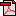  (125.6 KB)       No registration statusMetadata items in this Data Set Specification 